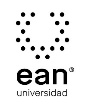 FICHA TÉCNICA DE CONSTRUCCIÓN DEL ÍTEMFICHA TÉCNICA DE CONSTRUCCIÓN DEL ÍTEMNo. Ítem: 1No. Ítem: 1No. Ítem: 1DATOS DEL ÍTEMDATOS DEL ÍTEMDATOS DEL AUTORPrograma académico: Administración de EmpresasPrograma académico: Administración de EmpresasPrueba: Principios de MicroeconomíaPrueba: Principios de MicroeconomíaPrueba: Principios de MicroeconomíaPrueba: Principios de MicroeconomíaPrueba: Principios de MicroeconomíaPrueba: Principios de MicroeconomíaÍTEM: COMPETENCIA ESPECÍFICA, CONTEXTO, ENUNCIADO Y OPCIONES DE RESPUESTAÍTEM: COMPETENCIA ESPECÍFICA, CONTEXTO, ENUNCIADO Y OPCIONES DE RESPUESTAÍTEM: COMPETENCIA ESPECÍFICA, CONTEXTO, ENUNCIADO Y OPCIONES DE RESPUESTACompetencia específica señalada en el syllabus, que evalúa este ítem:1.  Formula recomendaciones sobre precios, a partir del análisis de la sensibilidad de la demanda y la oferta respecto a los precios, el ingreso y otras variables. 2. Establece la demanda de un consumidor específico, mediante la maximización de su utilidad sujeto a su restricción   presupuestaria. 3. Establece la demanda de factores de producción de una empresa, mediante la minimización de sus costos sujeto a la restricción tecnológica. 4. Establece las cantidades a producir por una empresa que compite en un mercado de competencia perfecta.Competencia específica señalada en el syllabus, que evalúa este ítem:1.  Formula recomendaciones sobre precios, a partir del análisis de la sensibilidad de la demanda y la oferta respecto a los precios, el ingreso y otras variables. 2. Establece la demanda de un consumidor específico, mediante la maximización de su utilidad sujeto a su restricción   presupuestaria. 3. Establece la demanda de factores de producción de una empresa, mediante la minimización de sus costos sujeto a la restricción tecnológica. 4. Establece las cantidades a producir por una empresa que compite en un mercado de competencia perfecta.Competencia específica señalada en el syllabus, que evalúa este ítem:1.  Formula recomendaciones sobre precios, a partir del análisis de la sensibilidad de la demanda y la oferta respecto a los precios, el ingreso y otras variables. 2. Establece la demanda de un consumidor específico, mediante la maximización de su utilidad sujeto a su restricción   presupuestaria. 3. Establece la demanda de factores de producción de una empresa, mediante la minimización de sus costos sujeto a la restricción tecnológica. 4. Establece las cantidades a producir por una empresa que compite en un mercado de competencia perfecta.CONTEXTO - Caso - situación problémica:La teoría microeconómica del consumidor contempla dentro de las decisiones de compra los conceptos de elasticidad precio de la demanda y elasticidad ingreso de la demanda para encontrar la racionalidad de un consumidor que se enfrenta a un mercado de demanda con la restricción de un ingreso dado.Aplicando lo anterior, suponemos que la Sra. María, demanda espárragos y tiene una elasticidad precio de -4,5 y su elasticidad de ingreso es 6,1.CONTEXTO - Caso - situación problémica:La teoría microeconómica del consumidor contempla dentro de las decisiones de compra los conceptos de elasticidad precio de la demanda y elasticidad ingreso de la demanda para encontrar la racionalidad de un consumidor que se enfrenta a un mercado de demanda con la restricción de un ingreso dado.Aplicando lo anterior, suponemos que la Sra. María, demanda espárragos y tiene una elasticidad precio de -4,5 y su elasticidad de ingreso es 6,1.CONTEXTO - Caso - situación problémica:La teoría microeconómica del consumidor contempla dentro de las decisiones de compra los conceptos de elasticidad precio de la demanda y elasticidad ingreso de la demanda para encontrar la racionalidad de un consumidor que se enfrenta a un mercado de demanda con la restricción de un ingreso dado.Aplicando lo anterior, suponemos que la Sra. María, demanda espárragos y tiene una elasticidad precio de -4,5 y su elasticidad de ingreso es 6,1.ENUNCIADO:Usted como asesor de una compañía le preguntan qué sucederá en este escenario con el consumo de espárragos de la Sra. María, si el precio de los espárragos disminuye en 10% y al mismo tiempo el ingreso de la Sra. María disminuye en un 5%. Usted responde que:ENUNCIADO:Usted como asesor de una compañía le preguntan qué sucederá en este escenario con el consumo de espárragos de la Sra. María, si el precio de los espárragos disminuye en 10% y al mismo tiempo el ingreso de la Sra. María disminuye en un 5%. Usted responde que:ENUNCIADO:Usted como asesor de una compañía le preguntan qué sucederá en este escenario con el consumo de espárragos de la Sra. María, si el precio de los espárragos disminuye en 10% y al mismo tiempo el ingreso de la Sra. María disminuye en un 5%. Usted responde que:Opciones de respuesta
a. La Demanda aumentará 1,6%.b. La Demanda aumentará 14,5%.c. La Demanda aumentará 70,6%.d. La Demanda disminuirá 5,5 %.Opciones de respuesta
a. La Demanda aumentará 1,6%.b. La Demanda aumentará 14,5%.c. La Demanda aumentará 70,6%.d. La Demanda disminuirá 5,5 %.Opciones de respuesta
a. La Demanda aumentará 1,6%.b. La Demanda aumentará 14,5%.c. La Demanda aumentará 70,6%.d. La Demanda disminuirá 5,5 %.Opciones de respuesta
a. La Demanda aumentará 1,6%.b. La Demanda aumentará 14,5%.c. La Demanda aumentará 70,6%.d. La Demanda disminuirá 5,5 %.Opciones de respuesta
a. La Demanda aumentará 1,6%.b. La Demanda aumentará 14,5%.c. La Demanda aumentará 70,6%.d. La Demanda disminuirá 5,5 %.Opciones de respuesta
a. La Demanda aumentará 1,6%.b. La Demanda aumentará 14,5%.c. La Demanda aumentará 70,6%.d. La Demanda disminuirá 5,5 %.Opciones de respuesta
a. La Demanda aumentará 1,6%.b. La Demanda aumentará 14,5%.c. La Demanda aumentará 70,6%.d. La Demanda disminuirá 5,5 %.Opciones de respuesta
a. La Demanda aumentará 1,6%.b. La Demanda aumentará 14,5%.c. La Demanda aumentará 70,6%.d. La Demanda disminuirá 5,5 %.Opciones de respuesta
a. La Demanda aumentará 1,6%.b. La Demanda aumentará 14,5%.c. La Demanda aumentará 70,6%.d. La Demanda disminuirá 5,5 %.JUSTIFICACIÓN DE OPCIONES DE RESPUESTAJUSTIFICACIÓN DE OPCIONES DE RESPUESTAJUSTIFICACIÓN DE OPCIONES DE RESPUESTAPor qué NO es a: porque al aplicar los conceptos de elasticidad precio de la demanda y elasticidad ingreso de la demanda (+45%-30,5%) entonces no corresponde al valor de esta opción.Por qué NO es a: porque al aplicar los conceptos de elasticidad precio de la demanda y elasticidad ingreso de la demanda (+45%-30,5%) entonces no corresponde al valor de esta opción.Por qué NO es a: porque al aplicar los conceptos de elasticidad precio de la demanda y elasticidad ingreso de la demanda (+45%-30,5%) entonces no corresponde al valor de esta opción.Por qué NO es c: porque al aplicar los conceptos de elasticidad precio de la demanda y elasticidad ingreso de la demanda (+45%-30,5%) entonces no corresponde al valor de esta opción.Por qué NO es c: porque al aplicar los conceptos de elasticidad precio de la demanda y elasticidad ingreso de la demanda (+45%-30,5%) entonces no corresponde al valor de esta opción.Por qué NO es c: porque al aplicar los conceptos de elasticidad precio de la demanda y elasticidad ingreso de la demanda (+45%-30,5%) entonces no corresponde al valor de esta opción.Por qué NO es d: porque al aplicar los conceptos de elasticidad precio de la demanda y elasticidad ingreso de la demanda (+45%-30,5%) entonces no corresponde al valor de esta opción.Por qué NO es d: porque al aplicar los conceptos de elasticidad precio de la demanda y elasticidad ingreso de la demanda (+45%-30,5%) entonces no corresponde al valor de esta opción.Por qué NO es d: porque al aplicar los conceptos de elasticidad precio de la demanda y elasticidad ingreso de la demanda (+45%-30,5%) entonces no corresponde al valor de esta opción.CLAVE Y JUSTIFICACIÓN.La clave es b. PORQUE si aplicamos los conceptos de elasticidad precio de la demanda y elasticidad ingreso de la demanda entonces el resultado la suma de 45% que varía la demanda por causa de la variación del precio y -30,5% que varía la demanda por la variación del ingreso.  Si sumamos los 2 resultados el resultado neto es una variación en la demanda de espárragos de 14,5%.CLAVE Y JUSTIFICACIÓN.La clave es b. PORQUE si aplicamos los conceptos de elasticidad precio de la demanda y elasticidad ingreso de la demanda entonces el resultado la suma de 45% que varía la demanda por causa de la variación del precio y -30,5% que varía la demanda por la variación del ingreso.  Si sumamos los 2 resultados el resultado neto es una variación en la demanda de espárragos de 14,5%.CLAVE Y JUSTIFICACIÓN.La clave es b. PORQUE si aplicamos los conceptos de elasticidad precio de la demanda y elasticidad ingreso de la demanda entonces el resultado la suma de 45% que varía la demanda por causa de la variación del precio y -30,5% que varía la demanda por la variación del ingreso.  Si sumamos los 2 resultados el resultado neto es una variación en la demanda de espárragos de 14,5%.ESPECIFICACIONES DE DISEÑO: DIBUJOS, ECUACIONES Y / O GRÁFICOS:Epd= Δ%Qd/Δ%P                          Eyd= Δ%Qd/Δ%YESPECIFICACIONES DE DISEÑO: DIBUJOS, ECUACIONES Y / O GRÁFICOS:Epd= Δ%Qd/Δ%P                          Eyd= Δ%Qd/Δ%YESPECIFICACIONES DE DISEÑO: DIBUJOS, ECUACIONES Y / O GRÁFICOS:Epd= Δ%Qd/Δ%P                          Eyd= Δ%Qd/Δ%YFICHA TÉCNICA DE CONSTRUCCIÓN DEL ÍTEMFICHA TÉCNICA DE CONSTRUCCIÓN DEL ÍTEMNo. Ítem: 2No. Ítem: 2No. Ítem: 2DATOS DEL ÍTEMDATOS DEL ÍTEMDATOS DEL AUTORPrograma académico: Administración de EmpresasPrograma académico: Administración de EmpresasPrueba: Principios de MicroeconomíaPrueba: Principios de MicroeconomíaPrueba: Principios de MicroeconomíaPrueba: Principios de MicroeconomíaPrueba: Principios de MicroeconomíaPrueba: Principios de MicroeconomíaÍTEM: COMPETENCIA ESPECÍFICA, CONTEXTO, ENUNCIADO Y OPCIONES DE RESPUESTAÍTEM: COMPETENCIA ESPECÍFICA, CONTEXTO, ENUNCIADO Y OPCIONES DE RESPUESTAÍTEM: COMPETENCIA ESPECÍFICA, CONTEXTO, ENUNCIADO Y OPCIONES DE RESPUESTACompetencia específica señalada en el syllabus, que evalúa este ítem:1.  Formula recomendaciones sobre precios, a partir del análisis de la sensibilidad de la demanda y la oferta respecto a los precios, el ingreso y otras variables. 2. Establece la demanda de un consumidor específico, mediante la maximización de su utilidad sujeto a su restricción   presupuestaria. 3. Establece la demanda de factores de producción de una empresa, mediante la minimización de sus costos sujeto a la restricción tecnológica. 4. Establece las cantidades a producir por una empresa que compite en un mercado de competencia perfecta.Competencia específica señalada en el syllabus, que evalúa este ítem:1.  Formula recomendaciones sobre precios, a partir del análisis de la sensibilidad de la demanda y la oferta respecto a los precios, el ingreso y otras variables. 2. Establece la demanda de un consumidor específico, mediante la maximización de su utilidad sujeto a su restricción   presupuestaria. 3. Establece la demanda de factores de producción de una empresa, mediante la minimización de sus costos sujeto a la restricción tecnológica. 4. Establece las cantidades a producir por una empresa que compite en un mercado de competencia perfecta.Competencia específica señalada en el syllabus, que evalúa este ítem:1.  Formula recomendaciones sobre precios, a partir del análisis de la sensibilidad de la demanda y la oferta respecto a los precios, el ingreso y otras variables. 2. Establece la demanda de un consumidor específico, mediante la maximización de su utilidad sujeto a su restricción   presupuestaria. 3. Establece la demanda de factores de producción de una empresa, mediante la minimización de sus costos sujeto a la restricción tecnológica. 4. Establece las cantidades a producir por una empresa que compite en un mercado de competencia perfecta.CONTEXTO - Caso - situación problémica:Usted como analista de la empresa Cine Colombia debe analizar la siguiente promoción: Cine Colombia ha puesto en venta una tarjeta por 80 mil pesos válida por 10 películas. El precio de la entrada de cine normalmente es de 10 mil pesos. Los bogotanos usualmente consumen 500 mil pesos mensuales que distribuyen en: entradas de cine y el resto de los bienes que consume.CONTEXTO - Caso - situación problémica:Usted como analista de la empresa Cine Colombia debe analizar la siguiente promoción: Cine Colombia ha puesto en venta una tarjeta por 80 mil pesos válida por 10 películas. El precio de la entrada de cine normalmente es de 10 mil pesos. Los bogotanos usualmente consumen 500 mil pesos mensuales que distribuyen en: entradas de cine y el resto de los bienes que consume.CONTEXTO - Caso - situación problémica:Usted como analista de la empresa Cine Colombia debe analizar la siguiente promoción: Cine Colombia ha puesto en venta una tarjeta por 80 mil pesos válida por 10 películas. El precio de la entrada de cine normalmente es de 10 mil pesos. Los bogotanos usualmente consumen 500 mil pesos mensuales que distribuyen en: entradas de cine y el resto de los bienes que consume.ENUNCIADO:En su análisis usted concluye que los consumidores considerarán que:ENUNCIADO:En su análisis usted concluye que los consumidores considerarán que:ENUNCIADO:En su análisis usted concluye que los consumidores considerarán que:Opciones de respuesta
a. Es conveniente adquirir la tarjeta ya que no afecta el presupuesto.b. De ninguna manera les conviene comprar la tarjeta.c. Si deciden ir al menos 10 veces a cine este mes, es conveniente adquirir la tarjeta.d. No se puede predecir el comportamiento de los consumidores porque es variable.Opciones de respuesta
a. Es conveniente adquirir la tarjeta ya que no afecta el presupuesto.b. De ninguna manera les conviene comprar la tarjeta.c. Si deciden ir al menos 10 veces a cine este mes, es conveniente adquirir la tarjeta.d. No se puede predecir el comportamiento de los consumidores porque es variable.Opciones de respuesta
a. Es conveniente adquirir la tarjeta ya que no afecta el presupuesto.b. De ninguna manera les conviene comprar la tarjeta.c. Si deciden ir al menos 10 veces a cine este mes, es conveniente adquirir la tarjeta.d. No se puede predecir el comportamiento de los consumidores porque es variable.Opciones de respuesta
a. Es conveniente adquirir la tarjeta ya que no afecta el presupuesto.b. De ninguna manera les conviene comprar la tarjeta.c. Si deciden ir al menos 10 veces a cine este mes, es conveniente adquirir la tarjeta.d. No se puede predecir el comportamiento de los consumidores porque es variable.Opciones de respuesta
a. Es conveniente adquirir la tarjeta ya que no afecta el presupuesto.b. De ninguna manera les conviene comprar la tarjeta.c. Si deciden ir al menos 10 veces a cine este mes, es conveniente adquirir la tarjeta.d. No se puede predecir el comportamiento de los consumidores porque es variable.Opciones de respuesta
a. Es conveniente adquirir la tarjeta ya que no afecta el presupuesto.b. De ninguna manera les conviene comprar la tarjeta.c. Si deciden ir al menos 10 veces a cine este mes, es conveniente adquirir la tarjeta.d. No se puede predecir el comportamiento de los consumidores porque es variable.Opciones de respuesta
a. Es conveniente adquirir la tarjeta ya que no afecta el presupuesto.b. De ninguna manera les conviene comprar la tarjeta.c. Si deciden ir al menos 10 veces a cine este mes, es conveniente adquirir la tarjeta.d. No se puede predecir el comportamiento de los consumidores porque es variable.Opciones de respuesta
a. Es conveniente adquirir la tarjeta ya que no afecta el presupuesto.b. De ninguna manera les conviene comprar la tarjeta.c. Si deciden ir al menos 10 veces a cine este mes, es conveniente adquirir la tarjeta.d. No se puede predecir el comportamiento de los consumidores porque es variable.Opciones de respuesta
a. Es conveniente adquirir la tarjeta ya que no afecta el presupuesto.b. De ninguna manera les conviene comprar la tarjeta.c. Si deciden ir al menos 10 veces a cine este mes, es conveniente adquirir la tarjeta.d. No se puede predecir el comportamiento de los consumidores porque es variable.JUSTIFICACIÓN DE OPCIONES DE RESPUESTAJUSTIFICACIÓN DE OPCIONES DE RESPUESTAJUSTIFICACIÓN DE OPCIONES DE RESPUESTAPor qué NO es a: porque para determinar si es ventajoso comprar la tarjeta es necesario comprar la situación con y sin tarjeta. Con tarjeta cada película sale a 8.000 pesos y le quedan disponible 420 mil pesos para consumir en otros bienes. Por otro lado, sin tarjeta con 10 idas a cine le quedarían disponibles 400mil pesos para consumo de otros bienes. Por lo tanto, en cualquier caso, le conviene adquirir la tarjeta ya que si importar el presupuesto.Por qué NO es a: porque para determinar si es ventajoso comprar la tarjeta es necesario comprar la situación con y sin tarjeta. Con tarjeta cada película sale a 8.000 pesos y le quedan disponible 420 mil pesos para consumir en otros bienes. Por otro lado, sin tarjeta con 10 idas a cine le quedarían disponibles 400mil pesos para consumo de otros bienes. Por lo tanto, en cualquier caso, le conviene adquirir la tarjeta ya que si importar el presupuesto.Por qué NO es a: porque para determinar si es ventajoso comprar la tarjeta es necesario comprar la situación con y sin tarjeta. Con tarjeta cada película sale a 8.000 pesos y le quedan disponible 420 mil pesos para consumir en otros bienes. Por otro lado, sin tarjeta con 10 idas a cine le quedarían disponibles 400mil pesos para consumo de otros bienes. Por lo tanto, en cualquier caso, le conviene adquirir la tarjeta ya que si importar el presupuesto.Por qué NO es b: porque para determinar si es ventajoso comprar la tarjeta es necesario comprar la situación con y sin tarjeta. Con tarjeta cada película sale a 8.000 pesos y le quedan disponible 420 mil pesos para consumir en otros bienes. Por otro lado, sin tarjeta con 10 idas a cine le quedarían disponibles 400mil pesos para consumo de otros bienes. Por lo tanto, de ninguna manera le conviene comprar la tarjeta ya que la limita a ir 10 veces a cine para recuperar la inversión inicial.Por qué NO es b: porque para determinar si es ventajoso comprar la tarjeta es necesario comprar la situación con y sin tarjeta. Con tarjeta cada película sale a 8.000 pesos y le quedan disponible 420 mil pesos para consumir en otros bienes. Por otro lado, sin tarjeta con 10 idas a cine le quedarían disponibles 400mil pesos para consumo de otros bienes. Por lo tanto, de ninguna manera le conviene comprar la tarjeta ya que la limita a ir 10 veces a cine para recuperar la inversión inicial.Por qué NO es b: porque para determinar si es ventajoso comprar la tarjeta es necesario comprar la situación con y sin tarjeta. Con tarjeta cada película sale a 8.000 pesos y le quedan disponible 420 mil pesos para consumir en otros bienes. Por otro lado, sin tarjeta con 10 idas a cine le quedarían disponibles 400mil pesos para consumo de otros bienes. Por lo tanto, de ninguna manera le conviene comprar la tarjeta ya que la limita a ir 10 veces a cine para recuperar la inversión inicial.Por qué NO es d: porque es imposible dar una sugerencia dado que no se sabe el precio de otros bienes consumidos por Laura.Por qué NO es d: porque es imposible dar una sugerencia dado que no se sabe el precio de otros bienes consumidos por Laura.Por qué NO es d: porque es imposible dar una sugerencia dado que no se sabe el precio de otros bienes consumidos por Laura.CLAVE Y JUSTIFICACIÓN.La clave es c porque para determinar si es ventajoso comprar la tarjeta es necesario comprar la situación con y sin tarjeta. Con tarjeta cada película sale a 8.000 pesos y le quedan disponible 420 mil pesos para consumir en otros bienes. Por otro lado, sin tarjeta con 10 idas a cine le quedarían disponibles 400mil pesos para consumo de otros bienes. Por lo tanto, si decide ir al menos 10 veces a cine este mes, es conveniente que adquiera la tarjeta.CLAVE Y JUSTIFICACIÓN.La clave es c porque para determinar si es ventajoso comprar la tarjeta es necesario comprar la situación con y sin tarjeta. Con tarjeta cada película sale a 8.000 pesos y le quedan disponible 420 mil pesos para consumir en otros bienes. Por otro lado, sin tarjeta con 10 idas a cine le quedarían disponibles 400mil pesos para consumo de otros bienes. Por lo tanto, si decide ir al menos 10 veces a cine este mes, es conveniente que adquiera la tarjeta.CLAVE Y JUSTIFICACIÓN.La clave es c porque para determinar si es ventajoso comprar la tarjeta es necesario comprar la situación con y sin tarjeta. Con tarjeta cada película sale a 8.000 pesos y le quedan disponible 420 mil pesos para consumir en otros bienes. Por otro lado, sin tarjeta con 10 idas a cine le quedarían disponibles 400mil pesos para consumo de otros bienes. Por lo tanto, si decide ir al menos 10 veces a cine este mes, es conveniente que adquiera la tarjeta.ESPECIFICACIONES DE DISEÑO: DIBUJOS, ECUACIONES Y / O GRÁFICOS:ESPECIFICACIONES DE DISEÑO: DIBUJOS, ECUACIONES Y / O GRÁFICOS:ESPECIFICACIONES DE DISEÑO: DIBUJOS, ECUACIONES Y / O GRÁFICOS:FICHA TÉCNICA DE CONSTRUCCIÓN DEL ÍTEMFICHA TÉCNICA DE CONSTRUCCIÓN DEL ÍTEMNo. Ítem: 3No. Ítem: 3No. Ítem: 3DATOS DEL ÍTEMDATOS DEL ÍTEMDATOS DEL AUTORPrograma académico: Administración de EmpresasPrograma académico: Administración de EmpresasPrueba: Principios de MicroeconomíaPrueba: Principios de MicroeconomíaPrueba: Principios de MicroeconomíaPrueba: Principios de MicroeconomíaPrueba: Principios de MicroeconomíaPrueba: Principios de MicroeconomíaÍTEM: COMPETENCIA ESPECÍFICA, CONTEXTO, ENUNCIADO Y OPCIONES DE RESPUESTAÍTEM: COMPETENCIA ESPECÍFICA, CONTEXTO, ENUNCIADO Y OPCIONES DE RESPUESTAÍTEM: COMPETENCIA ESPECÍFICA, CONTEXTO, ENUNCIADO Y OPCIONES DE RESPUESTACompetencia específica señalada en el syllabus, que evalúa este ítem:1.  Formula recomendaciones sobre precios, a partir del análisis de la sensibilidad de la demanda y la oferta respecto a los precios, el ingreso y otras variables. 2. Establece la demanda de un consumidor específico, mediante la maximización de su utilidad sujeto a su restricción   presupuestaria. 3. Establece la demanda de factores de producción de una empresa, mediante la minimización de sus costos sujeto a la restricción tecnológica. 4. Establece las cantidades a producir por una empresa que compite en un mercado de competencia perfecta.Competencia específica señalada en el syllabus, que evalúa este ítem:1.  Formula recomendaciones sobre precios, a partir del análisis de la sensibilidad de la demanda y la oferta respecto a los precios, el ingreso y otras variables. 2. Establece la demanda de un consumidor específico, mediante la maximización de su utilidad sujeto a su restricción   presupuestaria. 3. Establece la demanda de factores de producción de una empresa, mediante la minimización de sus costos sujeto a la restricción tecnológica. 4. Establece las cantidades a producir por una empresa que compite en un mercado de competencia perfecta.Competencia específica señalada en el syllabus, que evalúa este ítem:1.  Formula recomendaciones sobre precios, a partir del análisis de la sensibilidad de la demanda y la oferta respecto a los precios, el ingreso y otras variables. 2. Establece la demanda de un consumidor específico, mediante la maximización de su utilidad sujeto a su restricción   presupuestaria. 3. Establece la demanda de factores de producción de una empresa, mediante la minimización de sus costos sujeto a la restricción tecnológica. 4. Establece las cantidades a producir por una empresa que compite en un mercado de competencia perfecta.CONTEXTO - Caso - situación problémica:Lectura " la paradoja del valor" (tomado de Parkin, Economía)Usted lee el siguiente párrafo…" Durante siglos los filósofos se han sentido desconcertados por la paradoja del valor…El agua esencial, para la vida misma, cuesta poco, mientras que los diamantes un artículo inútil, muy costoso… ¿Por qué? Adam Smith trató de resolver esta paradoja. Pero no fue sino hasta el desarrollo e la teoría de la utilidad marginal cuando alguien pudo dar respuesta satisfactoria…esta paradoja se puede resolver si se hace distinción entre la utilidad total y la utilidad marginal. La utilidad total del agua es enorme, pero recuerde que entre más se consume de algo menos es su utilidad marginal…los diamantes por su parte, tienen una utilidad menor en comparación con el agua, pero dado que se compran pocos diamantes, su utilidad marginal es mayor…"CONTEXTO - Caso - situación problémica:Lectura " la paradoja del valor" (tomado de Parkin, Economía)Usted lee el siguiente párrafo…" Durante siglos los filósofos se han sentido desconcertados por la paradoja del valor…El agua esencial, para la vida misma, cuesta poco, mientras que los diamantes un artículo inútil, muy costoso… ¿Por qué? Adam Smith trató de resolver esta paradoja. Pero no fue sino hasta el desarrollo e la teoría de la utilidad marginal cuando alguien pudo dar respuesta satisfactoria…esta paradoja se puede resolver si se hace distinción entre la utilidad total y la utilidad marginal. La utilidad total del agua es enorme, pero recuerde que entre más se consume de algo menos es su utilidad marginal…los diamantes por su parte, tienen una utilidad menor en comparación con el agua, pero dado que se compran pocos diamantes, su utilidad marginal es mayor…"CONTEXTO - Caso - situación problémica:Lectura " la paradoja del valor" (tomado de Parkin, Economía)Usted lee el siguiente párrafo…" Durante siglos los filósofos se han sentido desconcertados por la paradoja del valor…El agua esencial, para la vida misma, cuesta poco, mientras que los diamantes un artículo inútil, muy costoso… ¿Por qué? Adam Smith trató de resolver esta paradoja. Pero no fue sino hasta el desarrollo e la teoría de la utilidad marginal cuando alguien pudo dar respuesta satisfactoria…esta paradoja se puede resolver si se hace distinción entre la utilidad total y la utilidad marginal. La utilidad total del agua es enorme, pero recuerde que entre más se consume de algo menos es su utilidad marginal…los diamantes por su parte, tienen una utilidad menor en comparación con el agua, pero dado que se compran pocos diamantes, su utilidad marginal es mayor…"ENUNCIADO:Como economista, en su análisis del texto anterior usted concluye que al comparar el agua con los diamantes tiene más utilidad:ENUNCIADO:Como economista, en su análisis del texto anterior usted concluye que al comparar el agua con los diamantes tiene más utilidad:ENUNCIADO:Como economista, en su análisis del texto anterior usted concluye que al comparar el agua con los diamantes tiene más utilidad:Opciones de respuesta
a. El agua.b. Los diamantes.c. Ninguno de los dos.d. Depende del tipo de utilidad.Opciones de respuesta
a. El agua.b. Los diamantes.c. Ninguno de los dos.d. Depende del tipo de utilidad.Opciones de respuesta
a. El agua.b. Los diamantes.c. Ninguno de los dos.d. Depende del tipo de utilidad.Opciones de respuesta
a. El agua.b. Los diamantes.c. Ninguno de los dos.d. Depende del tipo de utilidad.Opciones de respuesta
a. El agua.b. Los diamantes.c. Ninguno de los dos.d. Depende del tipo de utilidad.Opciones de respuesta
a. El agua.b. Los diamantes.c. Ninguno de los dos.d. Depende del tipo de utilidad.Opciones de respuesta
a. El agua.b. Los diamantes.c. Ninguno de los dos.d. Depende del tipo de utilidad.Opciones de respuesta
a. El agua.b. Los diamantes.c. Ninguno de los dos.d. Depende del tipo de utilidad.Opciones de respuesta
a. El agua.b. Los diamantes.c. Ninguno de los dos.d. Depende del tipo de utilidad.JUSTIFICACIÓN DE OPCIONES DE RESPUESTAJUSTIFICACIÓN DE OPCIONES DE RESPUESTAJUSTIFICACIÓN DE OPCIONES DE RESPUESTAPor qué NO es b: porque los diamantes ya que su utilidad marginal es mayorPor qué NO es b: porque los diamantes ya que su utilidad marginal es mayorPor qué NO es b: porque los diamantes ya que su utilidad marginal es mayorPor qué NO es a: porque el agua dado que su utilidad total es mayor y dada su importancia en la vida del ser humano se considera más valiosa.Por qué NO es a: porque el agua dado que su utilidad total es mayor y dada su importancia en la vida del ser humano se considera más valiosa.Por qué NO es a: porque el agua dado que su utilidad total es mayor y dada su importancia en la vida del ser humano se considera más valiosa.Por qué NO es c: porque depende del tipo de utilidad que se esté teniendo en cuenta si es la utilidad total los diamantes valen más, y si es la utilidad marginal, el agua es más valiosa.Por qué NO es c: porque depende del tipo de utilidad que se esté teniendo en cuenta si es la utilidad total los diamantes valen más, y si es la utilidad marginal, el agua es más valiosa.Por qué NO es c: porque depende del tipo de utilidad que se esté teniendo en cuenta si es la utilidad total los diamantes valen más, y si es la utilidad marginal, el agua es más valiosa.CLAVE Y JUSTIFICACIÓN.La clave es d. PORQUE depende de qué tipo de utilidad se esté hablando, si es marginal los diamantes valen más, si es utilidad total, el agua vale más.CLAVE Y JUSTIFICACIÓN.La clave es d. PORQUE depende de qué tipo de utilidad se esté hablando, si es marginal los diamantes valen más, si es utilidad total, el agua vale más.CLAVE Y JUSTIFICACIÓN.La clave es d. PORQUE depende de qué tipo de utilidad se esté hablando, si es marginal los diamantes valen más, si es utilidad total, el agua vale más.ESPECIFICACIONES DE DISEÑO: DIBUJOS, ECUACIONES Y / O GRÁFICOS:ESPECIFICACIONES DE DISEÑO: DIBUJOS, ECUACIONES Y / O GRÁFICOS:ESPECIFICACIONES DE DISEÑO: DIBUJOS, ECUACIONES Y / O GRÁFICOS:FICHA TÉCNICA DE CONSTRUCCIÓN DEL ÍTEMFICHA TÉCNICA DE CONSTRUCCIÓN DEL ÍTEMNo. Ítem: 4No. Ítem: 4No. Ítem: 4DATOS DEL ÍTEMDATOS DEL ÍTEMDATOS DEL AUTORPrograma académico: Administración de EmpresasPrograma académico: Administración de EmpresasPrueba: Principios de MicroeconomíaPrueba: Principios de MicroeconomíaPrueba: Principios de MicroeconomíaPrueba: Principios de MicroeconomíaPrueba: Principios de MicroeconomíaPrueba: Principios de MicroeconomíaÍTEM: COMPETENCIA ESPECÍFICA, CONTEXTO, ENUNCIADO Y OPCIONES DE RESPUESTAÍTEM: COMPETENCIA ESPECÍFICA, CONTEXTO, ENUNCIADO Y OPCIONES DE RESPUESTAÍTEM: COMPETENCIA ESPECÍFICA, CONTEXTO, ENUNCIADO Y OPCIONES DE RESPUESTACompetencia específica señalada en el syllabus, que evalúa este ítem:1.  Formula recomendaciones sobre precios, a partir del análisis de la sensibilidad de la demanda y la oferta respecto a los precios, el ingreso y otras variables. 2. Establece la demanda de un consumidor específico, mediante la maximización de su utilidad sujeto a su restricción   presupuestaria. 3. Establece la demanda de factores de producción de una empresa, mediante la minimización de sus costos sujeto a la restricción tecnológica. 4. Establece las cantidades a producir por una empresa que compite en un mercado de competencia perfecta.Competencia específica señalada en el syllabus, que evalúa este ítem:1.  Formula recomendaciones sobre precios, a partir del análisis de la sensibilidad de la demanda y la oferta respecto a los precios, el ingreso y otras variables. 2. Establece la demanda de un consumidor específico, mediante la maximización de su utilidad sujeto a su restricción   presupuestaria. 3. Establece la demanda de factores de producción de una empresa, mediante la minimización de sus costos sujeto a la restricción tecnológica. 4. Establece las cantidades a producir por una empresa que compite en un mercado de competencia perfecta.Competencia específica señalada en el syllabus, que evalúa este ítem:1.  Formula recomendaciones sobre precios, a partir del análisis de la sensibilidad de la demanda y la oferta respecto a los precios, el ingreso y otras variables. 2. Establece la demanda de un consumidor específico, mediante la maximización de su utilidad sujeto a su restricción   presupuestaria. 3. Establece la demanda de factores de producción de una empresa, mediante la minimización de sus costos sujeto a la restricción tecnológica. 4. Establece las cantidades a producir por una empresa que compite en un mercado de competencia perfecta.CONTEXTO - Caso - situación problémica:¿Según su opinión como analista, la siguiente afirmación es? "…entre más personas compran celulares de gama alta, la demanda de planes de datos (internet móvil) aumenta y el precio de este servicio disminuye. Por lo tanto, la baja del precio reduce la oferta de este servicio..." Sugerencia: Una empresa de telefonía móvil le solicita su concepto como analista, acerca del siguiente texto aparecido en un periódico local: ...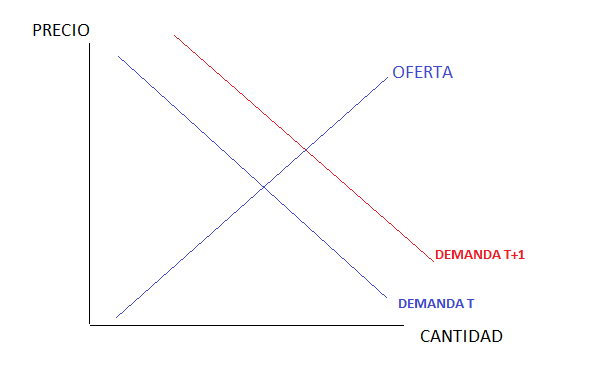 CONTEXTO - Caso - situación problémica:¿Según su opinión como analista, la siguiente afirmación es? "…entre más personas compran celulares de gama alta, la demanda de planes de datos (internet móvil) aumenta y el precio de este servicio disminuye. Por lo tanto, la baja del precio reduce la oferta de este servicio..." Sugerencia: Una empresa de telefonía móvil le solicita su concepto como analista, acerca del siguiente texto aparecido en un periódico local: ...CONTEXTO - Caso - situación problémica:¿Según su opinión como analista, la siguiente afirmación es? "…entre más personas compran celulares de gama alta, la demanda de planes de datos (internet móvil) aumenta y el precio de este servicio disminuye. Por lo tanto, la baja del precio reduce la oferta de este servicio..." Sugerencia: Una empresa de telefonía móvil le solicita su concepto como analista, acerca del siguiente texto aparecido en un periódico local: ...ENUNCIADO:Según su concepto esta afirmación es:ENUNCIADO:Según su concepto esta afirmación es:ENUNCIADO:Según su concepto esta afirmación es:Opciones de respuesta
a. Verdadera.b. Falsa.c. Indeterminada.d. Real.Opciones de respuesta
a. Verdadera.b. Falsa.c. Indeterminada.d. Real.Opciones de respuesta
a. Verdadera.b. Falsa.c. Indeterminada.d. Real.Opciones de respuesta
a. Verdadera.b. Falsa.c. Indeterminada.d. Real.Opciones de respuesta
a. Verdadera.b. Falsa.c. Indeterminada.d. Real.Opciones de respuesta
a. Verdadera.b. Falsa.c. Indeterminada.d. Real.Opciones de respuesta
a. Verdadera.b. Falsa.c. Indeterminada.d. Real.Opciones de respuesta
a. Verdadera.b. Falsa.c. Indeterminada.d. Real.Opciones de respuesta
a. Verdadera.b. Falsa.c. Indeterminada.d. Real.JUSTIFICACIÓN DE OPCIONES DE RESPUESTAJUSTIFICACIÓN DE OPCIONES DE RESPUESTAJUSTIFICACIÓN DE OPCIONES DE RESPUESTAa. Verdadera no es, porque el precio aumenta y la cantidad demandada aumenta.a. Verdadera no es, porque el precio aumenta y la cantidad demandada aumenta.a. Verdadera no es, porque el precio aumenta y la cantidad demandada aumenta.c. Indeterminada no es porqué en el nuevo escenario el mayor precio y la mayor cantidad están determinadas.c. Indeterminada no es porqué en el nuevo escenario el mayor precio y la mayor cantidad están determinadas.c. Indeterminada no es porqué en el nuevo escenario el mayor precio y la mayor cantidad están determinadas.d. Real no es porqué el resultado del mercado muestra aumentos en el precio junto con aumentos en la cantidad demandada.d. Real no es porqué el resultado del mercado muestra aumentos en el precio junto con aumentos en la cantidad demandada.d. Real no es porqué el resultado del mercado muestra aumentos en el precio junto con aumentos en la cantidad demandada.CLAVE Y JUSTIFICACIÓN.La clave es b. PORQUE tanto el precio como la cantidad demandada aumentan, contrario a la afirmación de que solo la cantidad aumenta y el precio disminuye.CLAVE Y JUSTIFICACIÓN.La clave es b. PORQUE tanto el precio como la cantidad demandada aumentan, contrario a la afirmación de que solo la cantidad aumenta y el precio disminuye.CLAVE Y JUSTIFICACIÓN.La clave es b. PORQUE tanto el precio como la cantidad demandada aumentan, contrario a la afirmación de que solo la cantidad aumenta y el precio disminuye.ESPECIFICACIONES DE DISEÑO: DIBUJOS, ECUACIONES Y / O GRÁFICOS:ESPECIFICACIONES DE DISEÑO: DIBUJOS, ECUACIONES Y / O GRÁFICOS:ESPECIFICACIONES DE DISEÑO: DIBUJOS, ECUACIONES Y / O GRÁFICOS:FICHA TÉCNICA DE CONSTRUCCIÓN DEL ÍTEMFICHA TÉCNICA DE CONSTRUCCIÓN DEL ÍTEMNo. Ítem: 5No. Ítem: 5No. Ítem: 5DATOS DEL ÍTEMDATOS DEL ÍTEMDATOS DEL AUTORPrograma académico: Administración de EmpresasPrograma académico: Administración de EmpresasPrueba: Principios de MicroeconomíaPrueba: Principios de MicroeconomíaPrueba: Principios de MicroeconomíaPrueba: Principios de MicroeconomíaPrueba: Principios de MicroeconomíaPrueba: Principios de MicroeconomíaÍTEM: COMPETENCIA ESPECÍFICA, CONTEXTO, ENUNCIADO Y OPCIONES DE RESPUESTAÍTEM: COMPETENCIA ESPECÍFICA, CONTEXTO, ENUNCIADO Y OPCIONES DE RESPUESTAÍTEM: COMPETENCIA ESPECÍFICA, CONTEXTO, ENUNCIADO Y OPCIONES DE RESPUESTACompetencia específica señalada en el syllabus, que evalúa este ítem:1.  Formula recomendaciones sobre precios, a partir del análisis de la sensibilidad de la demanda y la oferta respecto a los precios, el ingreso y otras variables. 2. Establece la demanda de un consumidor específico, mediante la maximización de su utilidad sujeto a su restricción   presupuestaria. 3. Establece la demanda de factores de producción de una empresa, mediante la minimización de sus costos sujeto a la restricción tecnológica. 4. Establece las cantidades a producir por una empresa que compite en un mercado de competencia perfecta.Competencia específica señalada en el syllabus, que evalúa este ítem:1.  Formula recomendaciones sobre precios, a partir del análisis de la sensibilidad de la demanda y la oferta respecto a los precios, el ingreso y otras variables. 2. Establece la demanda de un consumidor específico, mediante la maximización de su utilidad sujeto a su restricción   presupuestaria. 3. Establece la demanda de factores de producción de una empresa, mediante la minimización de sus costos sujeto a la restricción tecnológica. 4. Establece las cantidades a producir por una empresa que compite en un mercado de competencia perfecta.Competencia específica señalada en el syllabus, que evalúa este ítem:1.  Formula recomendaciones sobre precios, a partir del análisis de la sensibilidad de la demanda y la oferta respecto a los precios, el ingreso y otras variables. 2. Establece la demanda de un consumidor específico, mediante la maximización de su utilidad sujeto a su restricción   presupuestaria. 3. Establece la demanda de factores de producción de una empresa, mediante la minimización de sus costos sujeto a la restricción tecnológica. 4. Establece las cantidades a producir por una empresa que compite en un mercado de competencia perfecta.CONTEXTO - Caso - situación problémica:(Tomado de Nicholson) Considere el siguiente caso: Ud. acaba de conseguir un nuevo trabajo en una compañía de uniformes de colegio. Revisando unos informes de producción descubrió que cuando la empresa decidió aumentar el precio de su línea de remeras básicas de $35 a $40, la demanda disminuyó de 55 mil a 45 mil unidades. Le piden que asesore al jefe de ventas acerca de la política de precios para obtener más ingresos.CONTEXTO - Caso - situación problémica:(Tomado de Nicholson) Considere el siguiente caso: Ud. acaba de conseguir un nuevo trabajo en una compañía de uniformes de colegio. Revisando unos informes de producción descubrió que cuando la empresa decidió aumentar el precio de su línea de remeras básicas de $35 a $40, la demanda disminuyó de 55 mil a 45 mil unidades. Le piden que asesore al jefe de ventas acerca de la política de precios para obtener más ingresos.CONTEXTO - Caso - situación problémica:(Tomado de Nicholson) Considere el siguiente caso: Ud. acaba de conseguir un nuevo trabajo en una compañía de uniformes de colegio. Revisando unos informes de producción descubrió que cuando la empresa decidió aumentar el precio de su línea de remeras básicas de $35 a $40, la demanda disminuyó de 55 mil a 45 mil unidades. Le piden que asesore al jefe de ventas acerca de la política de precios para obtener más ingresos.ENUNCIADO:Ud. le ofrece la siguiente recomendación:ENUNCIADO:Ud. le ofrece la siguiente recomendación:ENUNCIADO:Ud. le ofrece la siguiente recomendación:Opciones de respuestaa. Hacer grandes descuentos.b. Disminuir precios paulatinamente.c. Implementar grandes aumentos de precios.d. Hacer aumentos paulatinos de precios.Opciones de respuestaa. Hacer grandes descuentos.b. Disminuir precios paulatinamente.c. Implementar grandes aumentos de precios.d. Hacer aumentos paulatinos de precios.Opciones de respuestaa. Hacer grandes descuentos.b. Disminuir precios paulatinamente.c. Implementar grandes aumentos de precios.d. Hacer aumentos paulatinos de precios.Opciones de respuestaa. Hacer grandes descuentos.b. Disminuir precios paulatinamente.c. Implementar grandes aumentos de precios.d. Hacer aumentos paulatinos de precios.Opciones de respuestaa. Hacer grandes descuentos.b. Disminuir precios paulatinamente.c. Implementar grandes aumentos de precios.d. Hacer aumentos paulatinos de precios.Opciones de respuestaa. Hacer grandes descuentos.b. Disminuir precios paulatinamente.c. Implementar grandes aumentos de precios.d. Hacer aumentos paulatinos de precios.Opciones de respuestaa. Hacer grandes descuentos.b. Disminuir precios paulatinamente.c. Implementar grandes aumentos de precios.d. Hacer aumentos paulatinos de precios.Opciones de respuestaa. Hacer grandes descuentos.b. Disminuir precios paulatinamente.c. Implementar grandes aumentos de precios.d. Hacer aumentos paulatinos de precios.Opciones de respuestaa. Hacer grandes descuentos.b. Disminuir precios paulatinamente.c. Implementar grandes aumentos de precios.d. Hacer aumentos paulatinos de precios.JUSTIFICACIÓN DE OPCIONES DE RESPUESTAJUSTIFICACIÓN DE OPCIONES DE RESPUESTAJUSTIFICACIÓN DE OPCIONES DE RESPUESTAPor qué NO es a: porque la situación planteada corresponde a un aumento en los preciosPor qué NO es a: porque la situación planteada corresponde a un aumento en los preciosPor qué NO es a: porque la situación planteada corresponde a un aumento en los preciosPor qué NO es b: porque se contradice con la situación planteadaPor qué NO es b: porque se contradice con la situación planteadaPor qué NO es b: porque se contradice con la situación planteadaPor qué NO es c: porque dado que la demanda es inelástica y los clientes se demoran en reaccionarPor qué NO es c: porque dado que la demanda es inelástica y los clientes se demoran en reaccionarPor qué NO es c: porque dado que la demanda es inelástica y los clientes se demoran en reaccionarCLAVE Y JUSTIFICACIÓN.La clave es d porque Dado que la demanda es elástica y los clientes reaccionan rápidamente ante cambios en los precios.CLAVE Y JUSTIFICACIÓN.La clave es d porque Dado que la demanda es elástica y los clientes reaccionan rápidamente ante cambios en los precios.CLAVE Y JUSTIFICACIÓN.La clave es d porque Dado que la demanda es elástica y los clientes reaccionan rápidamente ante cambios en los precios.ESPECIFICACIONES DE DISEÑO: DIBUJOS, ECUACIONES Y / O GRÁFICOS:ESPECIFICACIONES DE DISEÑO: DIBUJOS, ECUACIONES Y / O GRÁFICOS:ESPECIFICACIONES DE DISEÑO: DIBUJOS, ECUACIONES Y / O GRÁFICOS: